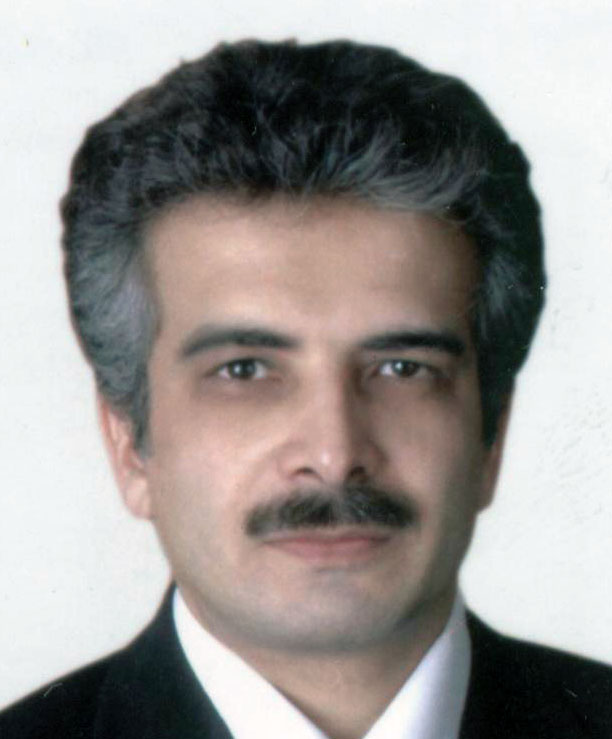 استاد گروه فنی کشاورزی- دانشگاه تهرانجعفر مساحگروه فنی کشاورزیتلفن دفتر:  +98 (21)02136040614پست الکترونیکی: jmassah@ut.ac.irتحصیلاتPh.D ,1383,مکانیک و ماشین های کشاورزی - رباتیک,دانشگاه تربیت مدرس
M.S,1373,مکانیک و ماشین های کشاورزی,دانشگاه تهران
کارشناسی,1370,ماشینهای کشاورزی,دانشگاه ارومیه
زمینههای تخصصیو حرفهایسوابق کاري و فعالیت های اجراییدفتر ارزیابی کیفیت آموزش (داکا)-(1391-1393)
فعالیت های علمیمقالات- Robotic date fruit harvesting using machine vision and a 5‐DOF manipulator. Mohammadi Parvin, Massah Jafar, آصف پور وکیلیان کیوان (2023)., Journal of Field Robotics, 1(1), 1-16.

- تأثیر سامانه اتوماسیون کنترل اقلیم بر عملکرد محصولات گلخانه ای(مطالعه موردی: گل رز). مساح جعفر, طهماسبی حسن, روزبان محمودرضا, آزادگان بهزاد (1402)., به زراعی کشاورزی, 1(25).

- Determining the Influence of a Magnetic Field on the Vibration and Fuel Consumption of a Heavy Diesel Engine. Darvishi Yousef, Hassan Beygi Bidgoli Seyed Reza, Massah Jafar, Gancarz Marek, Bieszczad Arkadiusz, Karami Hamed (2023)., sustainability, 15(5), 1-12.

- بررسی عددی تأثیر انباره بر کاهش امواج فشاری سامانه سوخت رسانی ریل مشترک موتور دیزل. همتیان رسول, حسن بیگی بیدگلی سیدرضا, مساح جعفر, حاجی علی محمدی علیرضا (1401)., تحقیقات موتور, 68(1735-5214), 31-38.

- Electrical properties measurement: A nondestructive method to determine the quality of bread doughs during fermentation. Massah Jafar, Nomanfar Pegah, Dehghani Soufi Masoud, Asefpour Vakilian Keyvan (2022)., JOURNAL OF CEREAL SCIENCE, 107(107), 103530.

- Design and evaluation of hedge trimmer robot. Kamandar M. R., Massah Jafar, Jamzad Mansour (2022)., Computers and Electronics in Agriculture, 199(1), 107065.

- Simultaneous measurement of rice grain friction coefficient and angle of repose using rotating cylinders. Massah Jafar, Khazaei Aghaye Javad (2022)., JOURNAL OF APPLIED BOTANY AND FOOD QUALITY, 95(1), 60-66.

- The Effect of Magnetic Field on Efficiency and Fouling Mechanisms During Membrane Clarification of Pomegranate Juice. Zarouk Sasan, Efamily Hossein, Massah Jafar (2022)., IRANIAN JOURNAL OF CHEMISTRY & CHEMICAL ENGINEERING-INTERNATIONAL ENGLISH EDITION, 41(2), 595-606.

- A biosensor for the sensitive and specific measurement of arsenite using gold nanoparticles. Tabibi zahra, Massah Jafar, Asefpour Vakilian Keyvan (2022)., MEASUREMENT, 187(1), 110281.

- Effects of some air-jet impingement parameters on the removal of seeds from sunflower heads in linear movement. Mirzabe Amir, Chegini Gholamreza, Massah Jafar, Khazaei Aghaye Javad (2021)., Agricultural Engineering International: CIGR Journal, 23(2), 111-129.

- Design, development, and performance evaluation of a robot for yield estimation of kiwifruit. Massah Jafar, Asefpour Vakilian Keyvan, Shabanian Mostafa, Shariatmadari Sayyed Mahdi (2021)., Computers and Electronics in Agriculture, 185(1), 106132.

- An optimized bionic electro-osmotic soil-engaging implement for soil adhesion reduction. Massah Jafar, Rahmani Fard Mohsen, Aghel Hassan (2021)., JOURNAL OF TERRAMECHANICS, 95(1), 1-6.

- طراحی، ساخت و ارزیابی مکانیزم ربات محلولپاش اتوماتیک به هدف افزایش بهرهوری. حجازی پور حجت, مساح جعفر, آصف پوروکیلیان کیوان, سریانی محسن, چگینی غلامرضا (1400)., مهندسی زراعی, 44(1).

- سینماتیک سکو استوارت کارگیر سم پاش. ترکتاز سمیه, برقعی سیدعلی محمد, مساح جعفر (1399)., مهندسی زراعی, 43(4), 495-510.

- An intelligent spraying robot based on plant bulk volume. Hejazipoor Hojat, Massah Jafar, Soryani Mohsen, Asefpour Vakilian Keyvan, Chegini Gholamreza (2021)., Computers and Electronics in Agriculture, 180(1), 105859.

- بررسی عددی و تجربی تاثیر مشخصات فواره سوخت بر آلاینده¬های یک موتور دیزل. همتیان رسول, مساح جعفر, حسن بیگی بیدگلی سیدرضا, حاجی علی محمدی علیرضا (1399)., پژوهشهای مکانیک ماشین های کشاورزی, 9(1), 1-10.

- بررسی عددی و تجربی سامانه پاشش سوخت ریل مشترک و ارزیابی تاثیر فشار پاشش سوخت بر ویژگی¬های پاشش و نوسانات فشار. همتیان رسول, مساح جعفر, حسن بیگی بیدگلی سیدرضا, حاجی علی محمدی علیرضا (1399)., تحقیقات موتور, 59(1), 63-72.

- SEPARATING SUNFLOWER SEEDS OUT FROM RECEPTACLES BY TWO AIR-JETS IN STATIC, LINEAR, AND ROTATIONAL MOVEMENT STATES. Mirzabe Amir, Chegini Gholamreza, Massah Jafar, Khazaei Aghaye Javad (2020)., Electronic journal of polish agricultural universities, 23(2), 1-34.

- Artificial neural network and response surface methodology approaches for optimization of parameters for an air-jet sunflower seeds remover machine. Mirzabe Amir Hossein, Chegini Gholamreza, Massah Jafar, Mansoori Ali, Khazaei Aghaye Javad (2020)., Electronic journal of polish agricultural universities, 23(2), 1-20.

- EXPERIMENTAL INVESTIGATION OF BIONIC SOIL-ENGAGING BLADES FOR SOIL ADHESION REDUCTION BY SIMULATING ARMADILLIDIUM VULGARE BODY SURFACE. Massah Jafar, Hassanpour Fatemeh, Hassanpour Zeinab, Asefpour Vakilian Keyvan (2020)., INMATEH-Agricultural Engineering, 60(1), 99-106.

- Modelling of Soil Displacement Resulting from Sweep during Tillage Operation Using Image Processing. Massah Jafar, Etezadi Hamed, Azadegan Behzad, Hassan Beygi Bidgoli Seyed Reza (2020)., Journal of Agricultural Science and Technology, 22(2).

- An Efficient Approach for Shear Behavior Definition of Plant Stalk World Academy of Science. کماندار محمدرضا, Massah Jafar (2019)., Engineering and Technology International Journal of Agricultural and Biosystems Engineering, 13(9), 239-243.

- بررسی رفتار برشی ساقه درختچه زینتی برگ نو در زمان هرس. کماندار محمدرضا, مساح جعفر, خانعلی مجید (1398)., مهندسی زراعی, 42(3).

- Supervised Machine Learning Algorithms Can Predict Penetration Resistance in Mineral-fertilized Soils. Massah Jafar,  کیوان آصف پور, Torktaz Somayeh (2019)., COMMUNICATIONS IN SOIL SCIENCE AND PLANT ANALYSIS, 50(17), 2169-2177.

- Effects of water magnetic treatment on seed germination and seedling growth of wheat. Massah Jafar, Dousti Aida, Khazaei Aghaye Javad, Vaezzadeh Majid (2019)., JOURNAL OF PLANT NUTRITION, 42(11-12), 1-7.

- بررسی عوامل مکانیکی موثر بر مقاومت برشی ساقه های نشاء گوجه فرنگی و بادمجان در مرحله پیوند زنی. لسانی میثم,  مینایی سعید, مساح جعفر, صالحی محمدی رضا (1397)., تحقیقات سامانه ها و مکانیزاسیون کشاورزی, 19(71), 65-80.

- A novel image processing framework to detect geometrical features of horticultural crops: case study of Anthurium flowers. Soleimanipour Alireza, Chegini Gholamreza, Massah Jafar, Zarafshan Payam (2019)., SCIENTIA HORTICULTURAE, 243(1), 414-420.

- An intelligent portable biosensor for fast and accurate nitrate determination using cyclic voltammetry. Massah Jafar, Asefpour Vakilian Keyvan (2019)., BIOSYSTEMS ENGINEERING, 177(117), 49-58.

- Classification of Anthurium flowers using combination of PCA,  LDA and support vector machine. Soleimanipour Alireza, Chegini Gholamreza, Massah Jafar (2018)., Agricultural Engineering International: CIGR Journal, 20(1), 219-228.

- A fuzzy-based decision making software for enzymatic electrochemical nitrate biosensors. Asefpour Vakilian Keyvan, Massah Jafar (2018)., CHEMOMETRICS AND INTELLIGENT LABORATORY SYSTEMS, 177(117), 55-63.

- Quasi-static and impact cutting behavior definition of privet stem. Kamandar Mohammad Reza, Massah Jafar, Khanali Majid (2018)., Agricultural Engineering International: CIGR Journal, 20(1), 70-80.

- Curvature-based pattern recognition for cultivar classification of Anthurium flowers. Soleimanipour Alireza, Chegini Gholamreza, Zarafshan Payam, Massah Jafar (2018)., POSTHARVEST BIOLOGY AND TECHNOLOGY, 139(139), 67-74.

- A Portable Nitrate Biosensing Device Using Electrochemistry and Spectroscopy. Asefpour Vakilian Keyvan, Massah Jafar (2018)., IEEE SENSORS JOURNAL, 18(8), 3080-3089.

- Sensor based definition of buxus stem shearing behavior in impact cutting process. Kamandar Mohammad Reza, Massah Jafar (2017)., Agricultural Engineering International: CIGR Journal, 19(4), 29-35.

- Application of Electrical Resistance in Nondestructive Postharvest Quality Evaluation of Apple Fruit. Massah Jafar, Hajiheydari Fatemeh, Hadad Derafshi Mohammad Ali (2017)., Journal of Agricultural Science and Technology, 19(4), 1031-1039.

- A farmer-assistant robot for nitrogen fertilizing management of greenhouse crops. Asefpour Vakilian Keyvan, Massah Jafar (2017)., Computers and Electronics in Agriculture, 139(1), 153-163.

- AN Apple Grading System According to European Fruit Quality Standards Using Gabor Filter and Artificial Neural Networks. Asefpour Vakilian Keyvan, Massah Jafar (2016)., Scientific Study and Research-Chemistry and Chemical Engineering Biotechnology Food Industry, 17(1), 75-85.

- Effect of Chemical Fertilizers on Soil Compaction and Degradation. Massah Jafar, Azadegan Behzad (2016)., AMA-Agricultural Mechanization in Asia Africa and Latin America, 47(1), 50-44.

- طراحی و ارزیابی سامانه اتوماسیون کنترل اقلیم گلخانه ای. طهماسبی حسن, مساح جعفر, روزبان محمودرضا (1394)., علوم مکانیک در ماشینهای کشاورزی, 2(2), 100-108.

- دوقطبی کردن سوخت موتور پرکینز A63544 و ارزیابی عملکرد ارتعاشی آن. درویشی سبا, حسن بیگی بیدگلی سیدرضا, قبادیان برات, مساح جعفر (1394)., تحقیقات موتور, 38(38), 17-25.

- تأثیر پارامترهای گرانول کردن کود کمپوست بر استحکام گرانول با استفاده از روش سطح پاسخ. قاسمی یوسف, کیان مهر محمدحسین, محسنی منفرد مجید, آزادگان بهزاد, مساح جعفر (1393)., مهندسی زراعی, 37(2), 47-57.

- Mechanical analysis of a robotic date harvesting manipulator. Razzaghi Elias, Massah Jafar, Asefpour Vakilian Keyvan (2015)., Russian Agricultural Sciences, 41(1), 80-85.

- An Artificial Neural Network Modeling for Force Control System of a Robotic Pruning Machine. Hashemi Ali, Asefpour Vakilian Keyvan, Khazaei Aghaye Javad, Massah Jafar (2014)., Journal of Information and Organizational Sciences, 38(1), 35-41.

- A STATISTICAL APPROACH TO CLASSIFY AGRICULTURAL SATELLITE IMAGES USING TEXTURAL FEATURES EXTRACTION. Asefour Vakilian Keyvan, Aboonajmi Mohammad, Massah Jafar (2014)., Journal of Engineering Studies and Research, 20(1), 17-22.

- طراحی، پیاده سازی و ارزیابی کارگاهی سامانه پایش گر لحظه ای عملکرد محصول سیب زمینی.  داود محمد زمانی, تقوی علی, غلامی -, مساح جعفر (1393)., نشریه ماشین های کشاورزی, 4(1), 50-56.

- Design, construction and evaluation of preliminarily machine for removing sunflower seeds from the head using air-jet impingement. Mirzabe Amirhossein, Chegini Gholamreza, Khazaei Aghaye Javad, Massah Jafar (2014)., Agricultural Engineering International: CIGR Journal, 16(1), 294-302.

- Physical properties of pre-germinated paddy seeds of different varieties. Dabbaghi Ali, Massah Jafar, Alizadeh Mohammad Reza (2013)., Technical Journal of Engineering and Applied Sciences, 3(4), 306-312.

- Statistical Modeling of Error Measurement for Diaphragm Gas Meters at Different Ambient Temperatures. Massah Jafar, Asefpour Vakilian Keyvan (2013).

- An artificial neural network approach to identify fungal diseases of cucumber ( Cucumis sativus L.) plants using digital image processing          . Asefpour Vakilian Keyvan, Massah Jafar (2013)., ARCHIVES OF PHYTOPATHOLOGY AND PLANT PROTECTION, 46(13), 1580-1588.

- Performance evaluation of a machine vision system for insect pests identification of field crops using artificial neural networks. Asefpour Vakilian Keyvan, Massah Jafar (2013)., ARCHIVES OF PHYTOPATHOLOGY AND PLANT PROTECTION, 46(11), 1262-1269.

- طراحی، ساخت و ارزیابی دستگاه اندازه گیری مقاومت و امپدانس الکتریکی میوه. حاجی حیدری م, مساح جعفر, حداد درفشی محمدعلی (1392)., مجله مهندسی بیوسیستم ایران, 44(1), 17-25.

- طراحی ساخت و ارزیابی دستگاه سنجش جابهجایی برشی خاک. مساح جعفر,  زهرا خسروبیگی,  رمضان روحی (1391)., مجله مهندسی زیست سامانه, 1(1), 100-109.

- EFFECT OF TEMPERATURE ON ADHESION OF CLAY SOIL TO STEEL. Azadegan Behzad, Massah Jafar (2012)., Agronomical Research in Moldovia, 45(2), 27-21.

- PERFORMANCE EVALUATION OF CCD AND CMOS CAMERAS IN IMAGE TEXTURAL FEATURES EXTRACTION.  Keyvan Asefpour Vakilian, Massah Jafar (2012).

- Effect of Blade Angle and Speed of Onion Harvester on Mechanical Damage of Onion Bulbs. Massah Jafar,  احمد لطفی, Arabhosseini Akbar (2012)., AMA-Agricultural Mechanization in Asia Africa and Latin America, 43(3), 60-63.

- Effects of three types of chemical fertilizers on the soil penetration resistance. Massah Jafar (2012)., AMA-Agricultural Mechanization in Asia Africa and Latin America, 43(2), 49.

- Non - linear Growth Modeling of Greenhouse Crops with Image Textural Features Analysis.  Keyvan Asefpour Vakilian, Massah Jafar (2012)., International Research Journal of Applied and Basic Sciences, 3(1), 197-202.

- Application of a spectral sensor for the assessment of nitrogen content in lettuce plants.  M Maleki, Massah Jafar,  M Dehghan (2012)., Australian Journal of Crop Science, 6(2), 188-193

.

- Investigation of avalanche time and Carrs index of poultry litter powder as flowability indices.  Iman Valaei, Hassan Beygi Bidgoli Seyed Reza, Kianmehr Mohammad Hossein, Massah Jafar (2012)., Agronomical Research in Moldovia, 152(4), 15-27.

- DESIGN DEVELOPMENT AND PERFORMANCE EVALUATION OF A ROBOT TO EARLY DETECTION OF NITROGEN DEFICIENCY IN GREENHOUSE CUCUMBER. Massah Jafar,  Keyvan Asefpour Vakilian (2012)., International journal of agriculture: Research and Review, 2(4), 448-454.

- COMPARISON BETWEEN CAPACITIVE AND PHOTO SENSORS IN DEPTH CONTROL OF ONION HARVESTER. Massah Jafar,  Lotfi Ahmad, Arabhosseini Akbar (2011)., Journal of Engineering Studies and Research, 17(4), 64-72.

- New method for soil surface darkening for increasing soil temperature. Azadegan Behzad, Massah Jafar (2011)., International Agrophysics, 25(2), 109 - 113.

- STUDY ON MECHANICAL PROPERTIES OF SUNFLOWER SEEDS.  Sahebeh Jafari, Khazaei Aghaye Javad, Arabhosseini Akbar, Massah Jafar,  Mohammad Hadi Khoshtaghaza (2011)., Electronic journal of Polish agricultural Engineering, 14(1), 1-11.

- EFFECTS OF SOME PARAMETERS ON FRACTURE RESISTANCE OF SUNFLOWER SEED. Massah Jafar,  M Khoshtaghaza,  A Arabhosseini,  S Jafari,  J Khazaei (2011)., Agronomical Research in Moldovia, 147(3), 5-12.

- Experimental Study of the Repose Angles of Corn Seeds in Rotating Drums.  Ahmad Soheili, Massah Jafar, Khazaei Aghaye Javad,  Seyed Ali Mohammad Barghaei (2011)., World Applied Sciences Journal, 13(9), 1996-2004.

- DESIGN, DEVELOPMENT AND EVALUATION OF AN ELECTRICAL HEATER FOR PROTECTING TREE FROM WINTER INJURY. Massah Jafar,  Sara Noorolah,  Zohreh Torki (2010)., Agronomical Research in Moldovia, 145(1), 17-21.

- Design, development and performance evaluation of a tractor - mounted bevameter. Massah Jafar,  Sara Noorolahi (2010)., Soil and Tillage Research, 110(1), 161-166.

- طراحی ساخت و ارزیابی نفوذسنج مخروطی دیجیتالی تراکتوری. مساح جعفر,  سارا نورالهی (1389)., مجله مهندسی بیوسیستم ایران, 41(1), 45-52.

- Effect of Rotational Speed and Length of the Fluted - Roll Seed Metering Device on the Performance of Pre - germinated Paddy Seeder Unit.  Ali Dabbaghi, Massah Jafar,  M Alizadeh (2010)., International Journal of Nursing Education Scholarship, 4(3), 7-11.

- Characterization of the mechanical properties of muskeg site in Pakdasht area. Massah Jafar,  Sara Noorolahi (2010).

- Effect of force control system on power and time consumption of tree pruning machine. Massah Jafar,  M R Ghazavi (2009)., Agronomical Research in Moldovia, -(5), 5-15.

- Drying characteristics of walnut Juglans regia L during convection drying. Hassan Beygi Bidgoli Seyed Reza,  Morteza Aghbashlo, Kianmehr Mohammad Hossein, Massah Jafar (2009)., International Agrophysics, 23(2), 129-135.

- طراجی و ساخت پروفیلوگراف خودکار صفحه برگردان. مساح جعفر, علیمردانی رضا, خزائی جواد, شریعتمداری سیدمهدی (1387)., مجله کشاورزی, 10(1), 163-174.

- Evaluation and modeling of physical and physiological damage to wheat seeds under successive impact loadings : Mathematical and Neural Networks Modeling. Khazaei Aghaye Javad,  Feizollah Shahbazi, Massah Jafar,  M Nikravesh,  M H Kianmehr (2008)., CROP SCIENCE, 48(4), 1532-1544.

- DESIGN MODIFICATION OF AN AUTOMATIC MOULDBOARD PROFILOGRAPH. Massah Jafar, Alimardani Reza (2008)., Agronomical Research in Moldovia, 4(4), -.

- The incidence of concha bullosa and the correlation with nasal septal deviation.  Aa Sazgar, Massah Jafar,  M Sadeghi,  A Bagheri,  E Rasool (2008)., B-ENT, 4(2), 87-91.

- Effect of some parameters of air jet on pneumatic extraction of citrus juice and juice sacs. Khazaei Aghaye Javad, Massah Jafar,  Gholam Hossein Mansouri (2008)., JOURNAL OF FOOD ENGINEERING, 88(3), 388-398.

- Effects of tillage operation on soil properties from Pakdasht, Iran. Massah Jafar,  Sara Nourolahi,  Jafar Massah (2008)., International Agrophysics, 22(2), 143-146.

- طراحی مکانیزم وجین کن شفره ای ( بخش اول : تعیین مسیر و سنتز ابعادی ) ‏. عرب حسینی اکبر,  هادی صمیمی اخیجهانی,  حامد مهرآور, مساح جعفر (1386)., مجله کشاورزی, 9(2), 76-63.

- طراحی مکانیزم وجین کن مکانیکی ( بخش اول : تعیین مسیر و سنتز ابعادی ). عرب حسینی اکبر,  هادی صمیمی اخیجهانی,  حامد مهرآور, مساح جعفر (1386)., مجله کشاورزی, 9(2), 63-70.

- تاثیر سیستم کنترل نیرو بر زمان و توان مصرفی در ماشین هرس رباتیک. مساح جعفر,  قضاوی محمدرضا,  مینایی سعید,  محمدی مقدم مجید (1384)., مجله علوم کشاورزی ایران, -(3), -.

- طراحی و ساخت ربات هرس کننده درخت مجهز به سیستم کنترل نیرو. مساح جعفر,  محمدرضا قضاوی,  محمد محمدی مقدم,  سعید مینایی (1384)., مهندسی مکانیک مدرس, -(20), 45-62.

کنفرانس ها- Soil adhesion reduction by the electro-osmotic method. Massah Jafar (2023)., INTERNATIONAL ANTALYA SCIENTIFIC RESEARCH AND  INNOVATIVE STUDIES CONGRESS, 9-10 May, Antalya, Turky.

- Development of an electric heater to protect the tree in winter. Massah Jafar (2023)., INTERNATIONAL ANTALYA SCIENTIFIC RESEARCH AND  INNOVATIVE STUDIES CONGRESS, 9-10 May, Antalya, Turky.

- Generating electricity from plants and algae. Rashidi Sadaf, Massah Jafar (2023)., INTERNATIONAL ANTALYA SCIENTIFIC RESEARCH AND  INNOVATIVE STUDIES CONGRESS, 9-10 May, Antalya, Turky.

- بررسی رفتار ساقه درختچه های شمشاد و برگ نو در برش ضربه ای. کماندار محمدرضا, مساح جعفر, خوشنام فرهاد, قاسم خانی حمید (1401)., چهاردهمین کنگره ملی مهندسی مکانیک بیوسیستم, 15-17 مرداد, کرمانشاه, ایران.

- AN EFFICIENT CROP YIELD ESTIMATION ALGORITHM IN KIWIFRUIT ORCHARDS.  کیوان آصف پور, Massah Jafar (2021)., 1 st INTERNATIONAL ARCHITECTURAL SCIENCES AND APPLICATIONS SYMPOSIUM (IArcSAS-2021), 27-29 October, Ankara, Turky.

- Investigating the Ease of Movement of Flexible, Four-Bar, and Hinged Tracked Robots on Cement  and Ceramic Surfaces. Rezaei Elham, Massah Jafar,  کیوان آصف پور (2021)., Silk Road 2021, 14-15 October, Tbilisi, Georgia.

- Waste Management Situation and Costs in Date Palm Groves (Case study: Kerman, Iran). Mohammadi Parvin, Massah Jafar,  کیوان آصف پور (2021)., Silk Road 2021, 14-15 October, Tbilisi, Georgia.

- تاثیر اتوماسیون بر کاهش آلودگی سموم کشاورزی برمحیط زیست. مساح جعفر, ترکتاز سمیه, محمدی پروین (1400)., اولین کنفرانس ملی مدیریت سبز پسماند, 19-20 اردیبهشت, اردبیل, ایران.

- هزینه جمع آوری ضایعات نخلستان (مطالعه موردی انبرآباد). مساح جعفر, محمدی پروین, ترکتاز سمیه (1400)., اولین کنفرانس ملی مدیریت سبز پسماند, 19-20 اردیبهشت, اردبیل, ایران.

- مدلسازی سامانه پاشش سوخت ریل مشترک و تاثیر فشار سوخت بر فرآیند پاشش. همتیان رسول, مساح جعفر, حسن بیگی بیدگلی سیدرضا, حاجی علی محمدی علیرضا (1398)., یازدهمین همایش بین المللی موتورهای درونسوز و نفت, 29دی-1بهمن, تهران, ایران.

- شبیه سازی و تحلیل حرکت بازوی مکانیکی ربات هرس درختچه های زینتی توسط نرم افزار Adams. کماندار محمدرضا, مساح جعفر,  فرهاد خوشنام, قاسم خانی حمید (1398)., دوازدهمین کنگره ملی مهندسی مکانیک بیوسیستم و مکانیزاسیون ایران, 16-18 دی, اهواز, ایران.

- بررسی عددی تاثیر قطر سوراخهای افشانه و  زاویه مخروطی اسپری بر آلاینده های یک موتور دیزل. همتیان رسول, مساح جعفر, حسن بیگی بیدگلی سیدرضا, حاجی علی محمدی علیرضا (1398)., بیست و هفتمین همایش سالانه بین المللی مهندسی مکانیک ایران, 10-12 فروردین, تهران, ایران.

- بررسی عددی تاثیر زاویه مخروطی اسپری و فشار پاشش سوخت بر آلاینده های یک موتور دیزل. همتیان رسول, مساح جعفر, حسن بیگی بیدگلی سیدرضا, حاجی علی محمدی علیرضا (1397)., دولین همایش ملی موتورهای درونسوز, 17-18 دی, بابلسر, ایران.

- طراحی، ساخت و ارزیابی  سیستم تراز کننده خودکار ربات هرس درختچه های زینتی. کماندار محمدرضا, مساح جعفر,  قاسمخانی (1397)., اولین همایش ملی ایده های نوین در کشاورزی و منابع طبیعی, 23-23 مهر, اردبیل, ایران.

- An online image-based plant biodiversity detection method using support vector Machines. Asefpour Vakilian Keyvan, Massah Jafar (2018)., 2nd International Young Scientists Conference on Biodiversity and Wildlife Conservation Ecological Issues, 5-7 October, Yerevan, Armenia.

- A review on recent conflicts of wildlife and human ecosystems. Jazayeri Iman, Massah Jafar, Asefpour Vakilian Keyvan (2018)., 2nd International Young Scientists Conference on Biodiversity and Wildlife Conservation Ecological Issues, 5-7 October, Yerevan, Armenia.

- طراحی، ساخت و ارزیابی دستگاه درجه بندی گل آنتوریوم، مجهز به سامانه شناسایی واریته؛ بخش نرم افزار. سلیمانی پور علیرضا, چگینی غلامرضا, مساح جعفر, زرافشان پیام, نصوری گزنی مهدی (1397)., یازدهمین کنگره ملی مهندسی مکانیک بیوسیستم و مکانیزاسیون, 12-14 مرداد, همدان, ایران.

- طراحی، ساخت و ارزیابی دستگاه درجه بندی گل آنتوریوم، مجهز به سامانه شناسایی واریته؛بخش سخت افزار. سلیمانی پور علیرضا, چگینی غلامرضا, مساح جعفر, زرافشان پیام, نصوری گزنی مهدی (1397)., یازدهمین کنگره ملی مهندسی مکانیک بیوسیستم و مکانیزاسیون, 12-14 مرداد, همدان, ایران.

- Economic advantages of a farmer-assistant robot for commercial tomato greenhouses. Massah Jafar, Kamandar Mohammad Reza, Mousavi Mir Sina, Asefpour Vakilian Keyvan (2018)., 13th international Silk Road Scientific Conference, 23-24 May, Tbilisi, Georgia.

- Economic comparison of manual and mechanized date palm harvesting ( case study on Anbarabad region, Kerman province, Iran. Massah Jafar, Mohamadi Parvin, Shariatmadari Sayyed Mahdi, Asefpour Vakilian Keyvan (2018)., 13th international Silk Road Scientific Conference, 23-24 May, Tbilisi, Georgia.

- بررسی آلاینده های موتور دیزلی با استفاده از سوخت مغناطیس شده. درویشی سبا, حسن بیگی بیدگلی سیدرضا, عباسی نیا میثم, مساح جعفر, همتیان رسول (1396)., دهمین همایش بین المللی موتورهای درونسوز و نفت, 24-26 دی, تهران, ایران.

- ساخت دستگاه برش زردآلو. مرزبانی فاطمه, مساح جعفر, حسن بیگی بیدگلی سیدرضا (1396)., همایش ملی صنایع فرآوری محصولات کشاورزی, 11-11 دی, کرمان, ایران.

- اثر اندازه میوه زردآلو بر کیفیت میوه برش خورده توسط دستگاه برش. مرزبانی فاطمه, مساح جعفر, حسن بیگی بیدگلی سیدرضا (1396)., همایش ملی صنایع فرآوری محصولات کشاورزی, 11-11 دی, کرمان, ایران.

- EVALUATION OF FERTILIZERS ON SOIL PROPERTY. Azadegan Behzad, Massah Jafar (2016)., Modern researches and Prospects of their use in chemistry, chemical engineering and related fields, 21-23 September, Gori, Georgia.

- ARTIFICIAL NEURAL NETWORK MODELING OF A NITRITE ENZYME-BASED ELECTROCHEMICAL BIOSENSOR. Asefpour Vakilian Keyvan, Massah Jafar (2016)., Modern researches and Prospects of their Use in Chemistry, Chemical Engineering and Related Fields, 21-23 September, Gori, Georgia.

- Identification of Effective Parameters in the Success of Bio-Entrepreneurship (Case Study: Iran). Asefpour Vakilian Keyvan, Massah Jafar (2016)., 11th International Silk Road Conference on Innovations in Business, Education and Sciences, 20-21 May, Tbilisi, Georgia.

- Modeling and Control of an Octorotor Flying Robot using the Software in a Loop. Hosseini Abdolrahman, Karimi Hossain, Zarafshan Payam, Massah Jafar, Parandian Yasaman (2016)., The 4th International Conference on Control, Instrumentation and Automation (ICCIA 2016), 27-28 January, Tehran, Iran.

- ارزیابی عملکرد ارتعاشی سوخت دیزل مغناطیس شده موتور دیزل 6 سیلندر در حوزه فرکانس. درویشی سبا, حسن بیگی بیدگلی سیدرضا, مساح جعفر (1393)., چهارمین کنگره بین المللی آکوستیک و ارتعاشات, 19-20 آبان, تهران, ایران.

- Classification of high-resoloution aerial images of agricultural terrains using hidden markov model. Asefpour Vakilian Keyvan, Aboonajmi Mohammad, Massah Jafar, Asefpour Vakilian Afshin (2014)., Third international conference GIS AND REMOTE SENSING, 17-19 November, Armenia.

- مدل سازی و تحلیل یک میز شبیه ساز ارتعاشات جاده برای محصولات کشاورزی. پژمان رسول, حسن بیگی بیدگلی سیدرضا, زرافشان پیام, مساح جعفر (1393)., اولین همایش ملی فناوری های نوین برداشت و پس از برداشت محصولات کشاورزی, 21-22 مهر, مشهد, ایران.

- Evaluation of an Autonomous Robot to Health Status  Detection of Greenhouse Crops Using Real-Time Image  Processing. Asefpour Vakilian Keyvan, Massah Jafar (2012)., 2nd International Scientific Conference on Engineering "Manufacturing and Advanced Technologies, 22-24 November, Antalya, Turkey.

- Master-Slave Control Method for a Date Tree Pruning  Machine. Razzaghi Elias, Massah Jafar (2012)., 2nd International Scientific Conference on Engineering  Manufacturing and Advanced Technologies, 22-24 November, Antalya, Turkey.

- تکنولوژی نوین استوانه دوار برای طراحی تجهیزات در راستای مدیریت پسماند واحدهای مرغداری. حسن بیگی بیدگلی سیدرضا, ولایی ایمان, کیان مهر محمدحسین, خزائی جواد, مساح جعفر, رحمن زاده بهرام هادی (1390)., پنجمین همایش ملی بررسی ضایعات محصولات کشاورزی, 9-9 آبان, تهران, ایران.

- Control of head of onion harvester by sensor. Massah Jafar, لطفی احمد, Arabhosseini Akbar (2011)., CIOSTA, 29 June-1 July, Vienna, AUSTRIA.

کتب مجلاتپایان نامه ها و رساله ها- طراحی، ساخت و ارزیابی سمپاش الکترواستاتیک آزمایشگاهی، عبید فدائی، جعفر مساح، کارشناسی ارشد،  1402/4/26 

- طراحی، ساخت و ارزیابی سامانه هوشمند محافظ مزرعه در برابر پرندگان، محمد زارعی، جعفر مساح، کارشناسی ارشد،  1402/4/21 

- توسعه ربات محلول پاش، علیرضا رحیمی فر، جعفر مساح، کارشناسی ارشد،  1402/11/25 

- توسعه ربات هرس با سامانه تخمین میزان خطای کاری، نوید نوری، جعفر مساح، کارشناسی ارشد،  1402/11/25 

- طراحی، ساخت و ارزیابی عملکرد سیستم خنک کننده خورشیدی آزمایشگاهی با استفاده از مواد تغییر فاز دهنده ( PCM )، سارا فیض بخش، جعفر مساح، کارشناسی ارشد،  1401/7/30 

- طراحی و ساخت یک زیست حسگر الکتروشیمیایی هوشمند مبتنی بر نانو ذرات طلا به منظور تعیین غلظت آرسنیک، زهرا طبیبی، جعفر مساح، دکتری،  1401/5/3 

- ساخت و ارزیابی گلدان زیست تخریب پذیر از باگاس نیشکر، سیدمحمد موثق، جعفر مساح، کارشناسی ارشد،  1401/11/24 

- طراحی، ساخت و ارزیابی موزع هوشمند غده سیر، یاسر عزیزی، جعفر مساح، کارشناسی ارشد،  1400/11/30 

- طراحی، ساخت و ارزیابی دستگاه برش دمگل زعفران برای جداسازی کلاله، احمد مسگرپورطوسی، جعفر مساح، کارشناسی ارشد،  1400/11/30 

- ساخت و ارزیابی یک سامانه آبیاری قطره ای خودکار در کشت بدون خاک ، رضا سرایانی، جعفر مساح، کارشناسی ارشد،  1399/7/23 

- بررسی اثر سیستم تعلیق وابسته و مستقل بر روی حرکت پذیری حامل های ربات شنی دار، الهام رضایی گشنیانی، جعفر مساح، کارشناسی ارشد،  1399/5/27 

- توسعه سامانه تعیین زمان دقیق کود دهی کلسیم در گوجه فرنگی گلخانه ای به کمک پردازش تصویر، نعمت بایزیدی، جعفر مساح، کارشناسی ارشد،  1399/5/27 

- طراحی، ساخت و ارزیابی ربات محلول‌پاش دبی متغیر مبتنی بر حجم توده گیاه، حجت حجازی پور، جعفر مساح، دکتری،  1399/12/4 

- توسعه سامانه کاهنده موج های فشاری سیستم سوخت رسانی ریل مشترک یک موتور دیزل، رسول همتیان، جعفر مساح، دکتری،  1399/11/27 

- طراحی و ساخت نمونه اولیه ربات برداشت محصولات گلخانه ای ، میرسینا موسوی، جعفر مساح، کارشناسی ارشد،  1397/7/8 

- طراحی ، ساخت و ارزیابی یک بیوسنسور مجتمع برای اندازه گیری یون نیترات در گیاهان گلخانه ای، کیوان آصف پوروکیلیان، جعفر مساح، دکتری،  1397/6/19 

- " طراحی و مدلسازی نمونه ربات برداشت محصول (مطالعه موردی: توت فرنگی)"، ستاره یافتیان، جعفر مساح، کارشناسی ارشد،  1397/5/28 

- طراحی و ساخت کارگیر و بهینه سازی دستکار ربات برداشت خرما، پروین محمدی، جعفر مساح، کارشناسی ارشد،  1397/11/30 

- طراحی و ساخت سامانه ردیابی ربات محافظ مزرعه مبتنی بر پردازش تصویر، سیدایمان جزائری، جعفر مساح، کارشناسی ارشد،  1397/11/24 

- طراحی و ساخت حامل شنی‌دار انعطاف‌پذیر، فاطمه کشوری، جعفر مساح، کارشناسی ارشد،  1396/6/27 

- طراحی، ساخت و ارزیابی مکانیزم خودرو Mule، کاظم علی بیکی منشادی، جعفر مساح، کارشناسی ارشد،  1396/6/27 

- طراحی، ساخت و آزمون ماشین هوشمند شکافت و هسته‌گیر زردآلو، فاطمه مرزبانی، جعفر مساح، کارشناسی ارشد،  1396/6/27 

- طراحی، پیاده سازی و ارزیابی سامانه بر خط شناسایی واریته و درجه بندی گل آنتوریوم، علی رضا سلیمانی پور، جعفر مساح، دکتری،  1396/12/7 

- طراحی ، ساخت و ارزیابی ربات هرس درختچه های زینتی، محمدرضا کماندار، جعفر مساح، دکتری،  1396/11/29 

- بررسی اثر میدان مغناطیسی بر راندمان فرآیند شفاف¬سازی غشایی آب انار، ساسان زروک، جعفر مساح، کارشناسی ارشد،  1394/6/28 

- طراحی، ساخت و ارزیابی ربات پرنده مزرعه، عبدالرحمان حسینی، جعفر مساح، کارشناسی ارشد،  1394/12/9 

- طراحی و ساخت سامانه کنترل ربات پرنده مزرعه، حسین کریمی باوندپور، جعفر مساح، کارشناسی ارشد،  1394/12/9 

- طراحی، ساخت و ارزیابی دستگاه شبیه سازی ارتعاشات جاده ای برای محصولات کشاورزی، رسول پژمان، جعفر مساح، کارشناسی ارشد،  1393/10/30 

- طراحی وساخت ماشین برداشت پیاز برای کشت کرتی، علی فلاح، جعفر مساح، کارشناسی ارشد،  1392/9/30 

- طراحی و ساخت سامانه اتوماسیون اقلیم گلخانه های هیدروپونیک، حسن طهماسبی، جعفر مساح، کارشناسی ارشد،  1392/7/15 

- طراحی،ساخت و ارزیابی ربات محافظ مزرعه، مجتبی طاهری، جعفر مساح، کارشناسی ارشد،  1392/7/15 

- طراحی، ساخت و ارزیابی ربات برای تخمین میزان محصول کیوی، مصطفی شعبانیان، جعفر مساح، کارشناسی ارشد،  1392/11/29 

- بررسی و تحلیل ارتعاش تراکتور MF-399 با سوخت دیزل مغناطیس شده، سبا درویشی، جعفر مساح، کارشناسی ارشد،  1392/11/14 

- ارزیابی اثر مغناطیس کردن سوخت دیزل بر عملکرد آلودگی و ارتعاش موتور پرکینز A63544، میثم عباسی نیا، جعفر مساح، کارشناسی ارشد،  1392/10/3 

- طراحی، ساخت و ارزیابی سیستم کنترل تغییر سرعت دورانی موزّع عمیق کارها ، رامین حیدرزاده خلفه کندی، جعفر مساح، کارشناسی ارشد،  1392/10/1 

- طراحی، ساخت و ارزیابی ربات محافظ مزرعه، مجتبی طاهری، جعفر مساح، کارشناسی ارشد،  1392/07/15 

- مدل کردن شنی تراکتور وبررسی تاثیر ارتفاع لاگ بر نیروی کششی، محسن حسینی، جعفر مساح، کارشناسی ارشد،  1391/8/3 

- طراحی ، ساخت و ارزیابی ربات هوشمند برای اندازه گیری خصوصیات رنگ برگ خیار گلخانه ای، کیوان اصف پوروکیلیان، جعفر مساح، کارشناسی ارشد،  1391/6/26 

- بهینه سازی واتوماسیون دستگاه تولید آب مغناطیس، آیدا دوستی، جعفر مساح، کارشناسی ارشد،  1391/12/22 

- طراحی و ساخت ماشین جدا کننده دانه آفتاب گردان با استفاده از جت هوا، امیرحسین میرزابه، جعفر مساح، کارشناسی ارشد،  1391/11/14 

- طراحی، ساخت و ارزیابی ربات هوشمند برای اندازه گیری خصوصیات رنگ برگ خیار گلخانه ای، کیوان آصف پور وکیلیان، جعفر مساح، کارشناسی ارشد،  1391/06/26 

- طراحی و ساخت بازوی روباتیک برداشت خرما، سیدالیاس رزاقی، جعفر مساح، کارشناسی ارشد،  1390/6/27 

- بررسی جابجایی خاک بر اثر عبور تیغه های کولتیواتور، حامد اعتضادی، جعفر مساح، کارشناسی ارشد،  1390/4/15 

- بررسی شاخص های جریان پذیری برای پودر کود مرغی، ایمان ولایی، جعفر مساح، کارشناسی ارشد،  1390/11/18 

- طراحی و ساخت ربات آزمایشگاهی برداشت گوجه فرنگی، محمدعلی کیه بادرودی نژاد، جعفر مساح، کارشناسی ارشد،  1390/11/17 

- کاهش چسبندگی سطوح فلزی با خاک توسط امواج مافوق صوت، حمید عبدالهی، جعفر مساح، کارشناسی ارشد،  1390/11/17 

- مقایسه ارتعاش تراکتور دو چرخ با استفاده از سوخت های دیزل و بیو دیزل، بهاره حیدری، جعفر مساح، کارشناسی ارشد،  1390/10/25 

- طراحی و ساخت بازوی روباتیک برداشت خرما، الیاس رزاقی، جعفر مساح، کارشناسی ارشد،  1390/06/27 

- طراحی و ساخت و ارزیابی دستگاه تهویه آب مغناطیس برای مصارف کشاورزی، حمید صادقی، جعفر مساح، کارشناسی ارشد،  1389/9/10 

- طراحی، ساخت و ارزیابی مدل آزمایشی دستگاه هوشمند تغذیه گاو شیری، مهدی قاسمی، جعفر مساح، کارشناسی ارشد،  1389/12/21 

- طراحی، ساخت و ارزیابی دستگاه تهیه آب مغناطیس برای مصارف کشاورزی، حمید صادقی، جعفر مساح، کارشناسی ارشد،  1389/09/10 

- طراحی و ساخت واحد جدایش ماشین دانه کن انار، مدل‌ سازی‌ و شبیه سازی آن به کمک دینامیک سیالات محاسباتی (CFD)، محمدرضا میزبان، جعفر مساح، کارشناسی ارشد،  1388/12/03 

- طراحی و ساخت مدل آزمایشگاهی موزع مخصوص کشت مستقیم برنج در بستر مرطوب، علی دباغی دیوشلی، جعفر مساح، کارشناسی ارشد،  1388/09/28 

- طراحی و ساخت مخزن خاک آزمایشگاهی، زهرا خسروبیگی بزچلوئی، جعفر مساح، کارشناسی ارشد،  1388/09/28 

- طراحی و ساخت مدل آزمایشگاهی هد برداشت پیاز و مقایسه روشهای کنترل عمق، احمد لطفی، جعفر مساح، کارشناسی ارشد،  1387/6/30 

- طراحی و ساخت بوامتر پشت تراکتور، سارا نوراللهی، جعفر مساح، کارشناسی ارشد،  1387/6/30 

- طراحی و ساخت مدل آزمایشگاهی ماشین دانه کن انار، نادر اکرامی راد، جعفر مساح، کارشناسی ارشد،  1387/6/27 

- طراحی و ساخت مدل آزمایشگاهی ماشین مغز کن دانه آ فتابگردان، صاحبه جعفری، جعفر مساح، کارشناسی ارشد،  1387/4/19 

- بررسی پارامترهای مؤثربر حرکت و زاویه استقرار مواد دانه ای در استوانه های دوار، صفر قنبری، جعفر مساح، کارشناسی ارشد،  1387/12/27 

- طراحی و ساخت کمباین هداستریپر گندم، سیدمهدی یادآورنیک روش، جعفر مساح، کارشناسی ارشد،  1387/12/24 

- طراحی، ساخت و ارزیابی بوامتر پشت تراکتوری، سارا نورالهی، جعفر مساح، کارشناسی ارشد،  1387/06/30 

